CÔNG TY CỔ PHẦN TẤM LỢP VẬT LIỆU XÂY DỰNG ĐỒNG NAI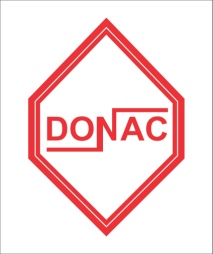 DONGNAI ROOF SHEET CONSTRUCTION MATERIAL JOINT STOCK COMPANYAdd: Đường số 4 KCN Biên Hòa I- Đồng NaiTel: 0613- 836130 – 3836984 (114 – 136) – Fax: 061 3836023 	www.donac.net___________________________________________________________________________________________PHIEÁU UÛY QUYEÀN THAM DÖÏ ÑAÏI HOÄI COÅ ÑOÂNG THƯỜNG NIÊN 2011 ( MAÕ CHÖÙNG KHOAÙN : DCT )Kính göûi    COÂNG TY COÅ PHAÀN TAÁM LÔÏP – VLXD ÑOÀNG NAI	Tªn tæ chøc ( C¸ nh©n):………………………………………….	§Þa chØ: …………………………………………………………. .Sè cæ phÇn ( DCT):  CMND/GPKD sè : Caáp ngaøy…..…………… ………………………………….taïi……………………………………………………………………………..Đieän thoaïi:……………………………………………………………………………………………………………………………………….Nay t«i ñy quyÒn cho H§QT ( hoÆc c¸ nh©n) sau ®©y:1/ Cho H§QT c«ng ty		2/ OÂng (baø )ø:	…………………………………………………………CMND/GPÑKKD soá:………………………………caáp ngaøy…………….….taïi…………………………………………Ñòa chæ:………………………………………………………………………………………………………………………………………………..Ñieän thoaïi: …………………………………………Thay maët toâi tham döï Ñaïi hoäi coå ñoâng cuûa coâng ty CP Taám lôïp – VLXD Ñoàng Nai thöïc hieän caùc quyeàn cuûa coå ñoâng trong ñaïi hoäi.Ngöôøi uûy quyeàn hoaøn toaøn chòu traùch nhieäm tröôùc phaùp luaät veà söï uûy quyeàn naøy vaø cam keát khoâng coù baát kyø söï khieáu naïi veà sau.						………………. Ngaøy……….thaùng ……. naêm  20…..BEÂN ÑÖÔÏC UÛY QUYEÀN					            BEÂN UÛY QUYEÀN     ( kyù ghi roõ hoï teân )					             	  ( kyù ghi roõ hoï teân )	Moïi chi tieát lieân heä qua ÑT:061.3 836130 -3836296 -3836295( -114) hoặc DĐ 01203086475 hoaëc  lòng fax veà coâng ty soá : 0613 836023